Armáda spásy v České republice, z. s.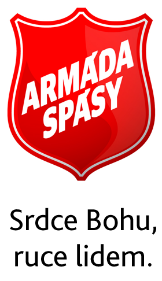 Armáda spásy, Prevence bezdomovectví OstravaPalackého 25, Ostrava – Moravská Ostrava a Přívozvypisuje výběrové řízení na pracovní poziciSOCIÁLNÍ PRACOVNÍK Zástup za mateřskou dovolenouVzdělání pro výkon práce sociálního pracovníka, dle požadavků § 110 zákona o sociálních službách č. 108/2006 Sb., tj. vyšší odborné nebo vysokoškolské vzdělání v oboru sociální práce a příbuzných oborech, které jsou akreditovány pro výkon práce sociálního pracovníka. Trestní bezúhonnostZdravotní způsobilostIniciativní a vstřícný přístup k uživatelům sociální služby, dobré komunikační schopnosti Ochota vzdělávat seRespektování křesťanských zásad Armády spásyVítáme:Praxi v sociálních službáchŘidičský průkaz sk. BNabízíme:Práci v mezinárodní křesťanské organizaciPlný pracovní úvazek 40 hod. týdněSociální práci s klienty ambulantní a terénní formou v sociálních bytechNástupní plat 25.900 KčMožnost dalšího vzdělávání, podnětné pracovní prostředí a pracovní kolektivZaměstnanecké benefityTermín nástupu: 15. 6. 2020Místo výkonu práce: Ostrava-Jih, Ostrava-Poruba, Ostrava-PřívozPostup pro zájemce: Zájemci zasílejte strukturovaný životopis s motivačním dopisem max. 1 A4do 21. 6. 2020 na emailovou adresu: luciana_vadinska@armadaspasy.cz Kontaktní osoby:Bc. Luciana Vadinská, DiS. – vedoucí přímé práce 773 770 384, : luciana_vadinska@armadaspasy.cz Další informace:Zasláním materiálů o své osobě zájemce souhlasí s uchováváním svých osobních údajů po dobu trvání výběrového řízení. Poskytnuté doklady pro výběrové řízení budou po výběrovém řízení skartovány.Výběrové řízení je 3 kolové:Zhodnocení písemných dokumentůPohovor Stáž v rámci sociální služby